AlmaTo automatically pop call number into holdings record:A new bib record in the Metadata Editor without Holdings or Items, first click the Save icon: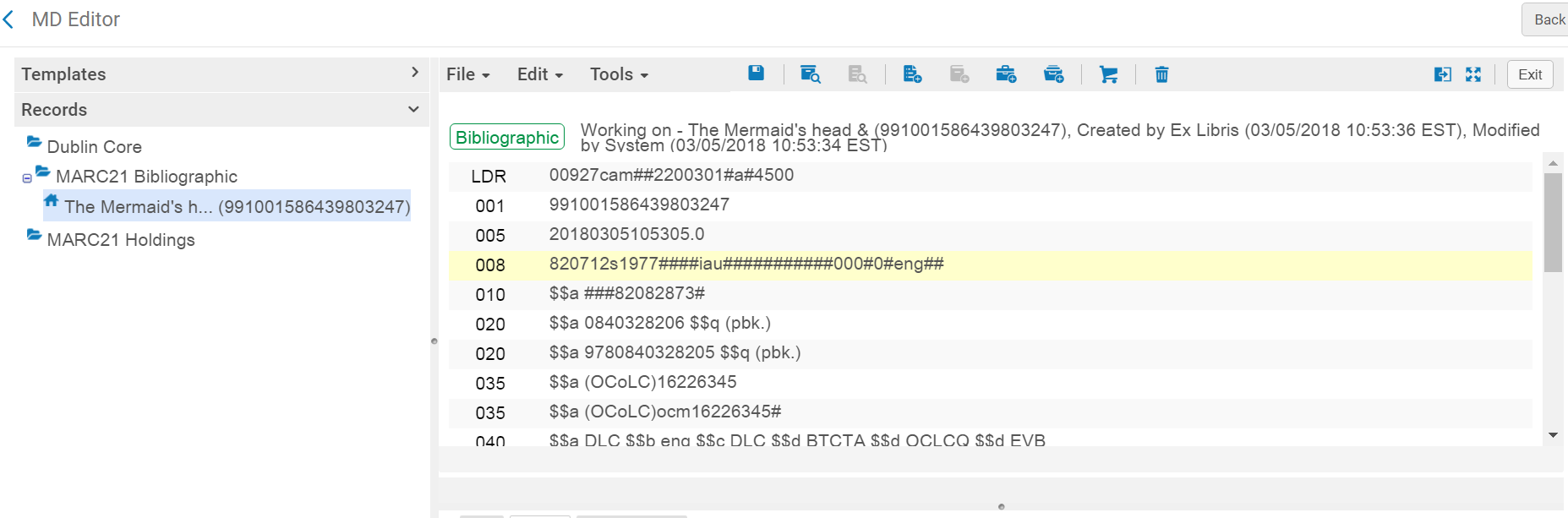 Click on Add Holdings Icon or Cntl+Alt+H: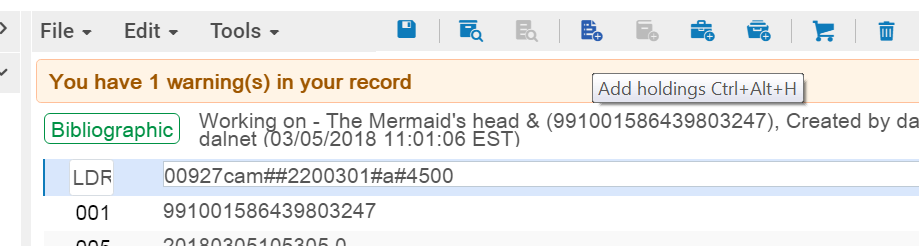 Holdings Record Opens: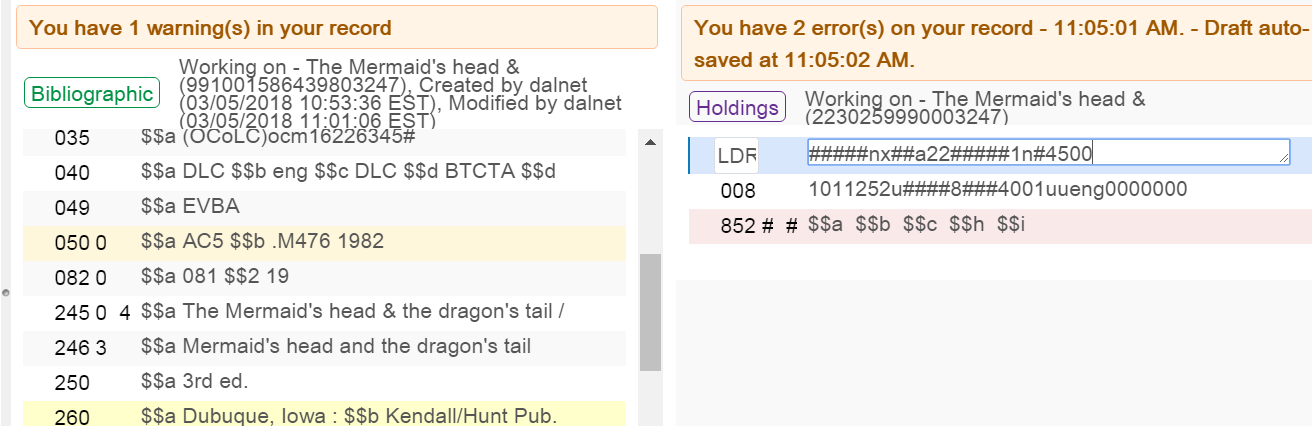 Click on Tools > MARC21 Holdings > Update from Bibliographic: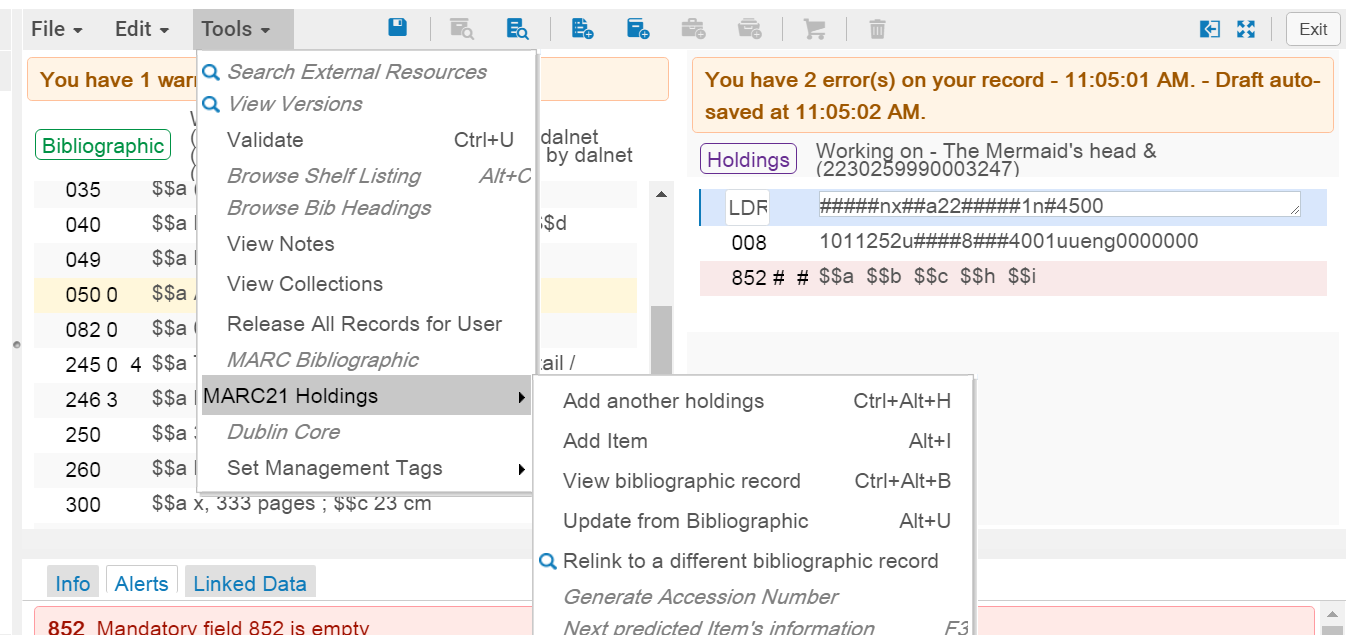 Classification Information is placed into field 852, subfields h and i: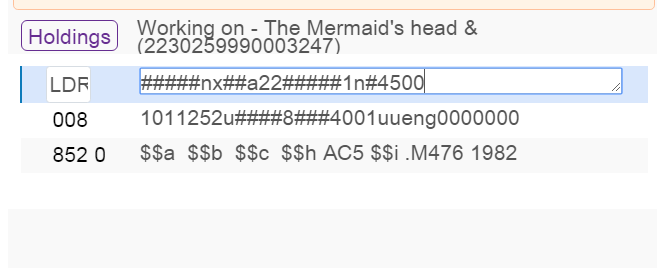 Please note:  You will still need to fill in the Sublocation or collection ($$b) andthe Shelving location ($$c) With the cursor in the 852 field, click Control F which will open the display for easier editing: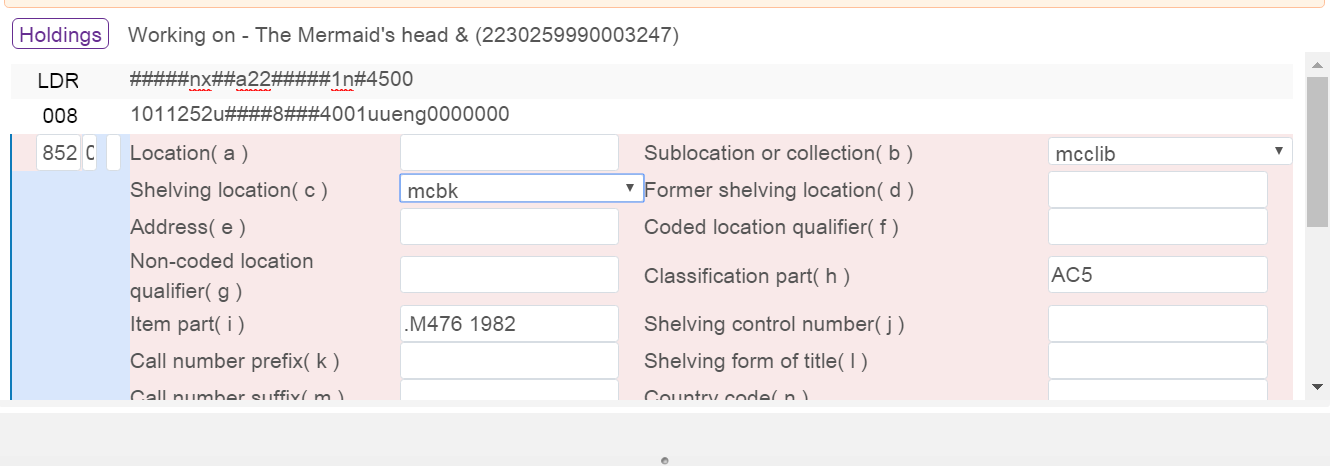 Save and Release Holdings Record: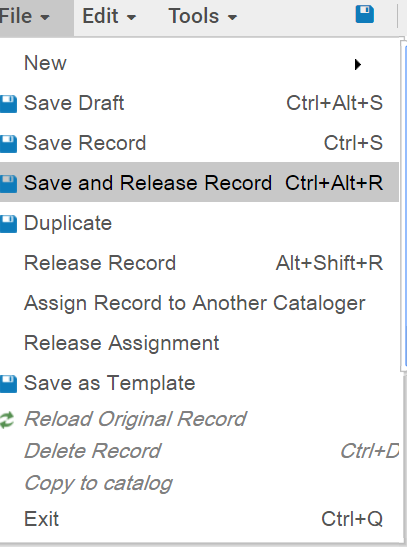 For further information, please see the following from the Ex Libris Knowledge CenterCall Number Mapping to Holdings Record: https://www.youtube.com/watch?v=Sll11qLnME8&feature=youtu.beSee additional document: How to Configure Call Number Mapping to configure which field(s) will be used as the call number in the holdings record.